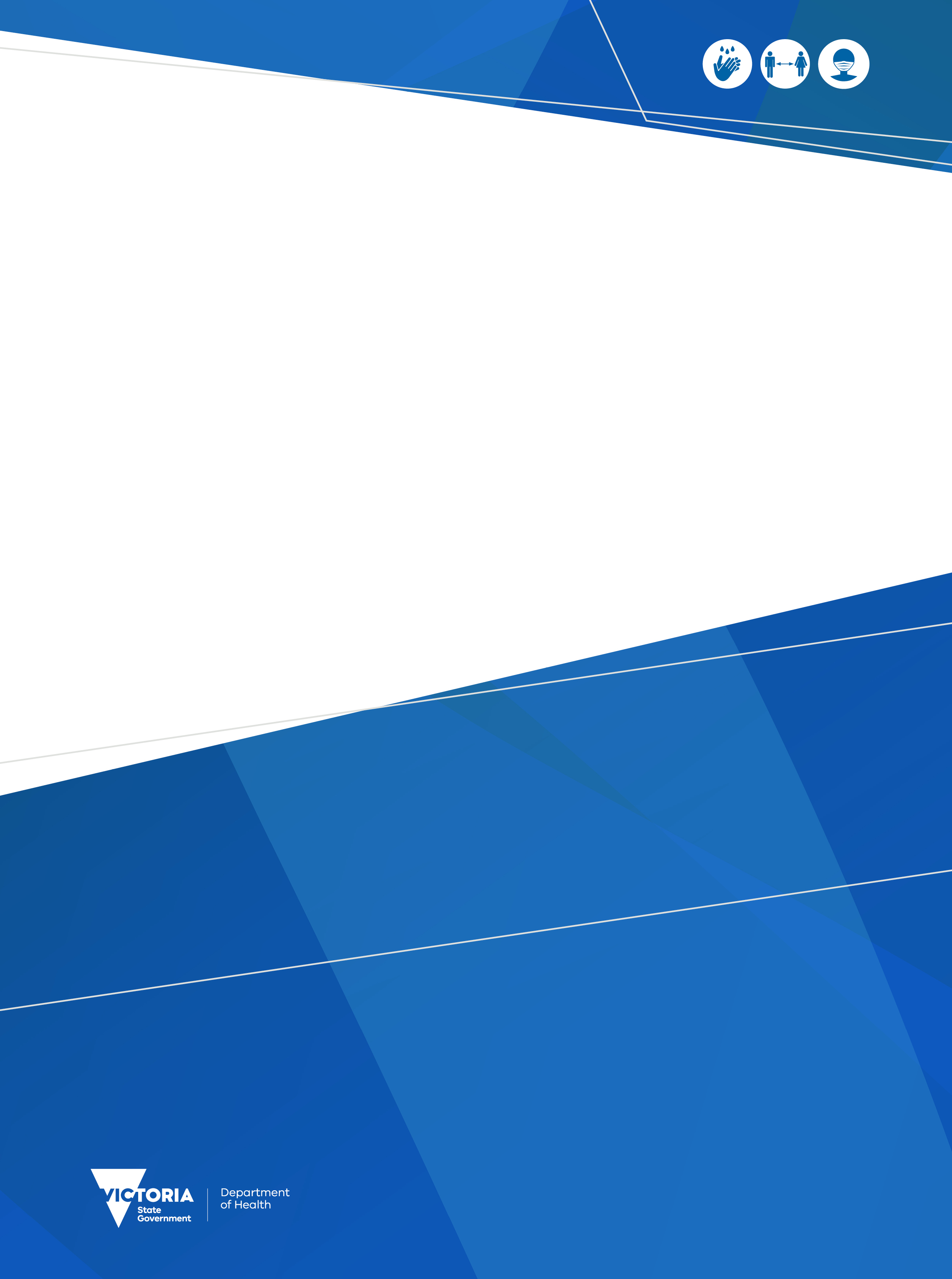 BackgroundThis document describes the ‘Testing Requirements for Contacts and Exposed Persons’ regarding the types of COVID-19 tests for cohorts covered by the Pandemic (Quarantine Isolation and Testing) Order.This document may be amended from time to time by the Secretary of the Department of Health. Testing Requirements*Definitions (in bold) can be found in the Pandemic (Quarantine, Isolation and Testing) Order.The COVID-19 rapid antigen test procedure means if a person completed a COVID-19 rapid antigen test:the person must undertake a second COVID-19 rapid antigen test as soon as possible if the person receives an invalid test result from the first COVID-19 rapid antigen test, such that it is not possible to conclude that the result is a negative test result; andif the result of the first COVID-19 rapid antigen test is positive, or the result of the second COVID-19 rapid antigen test is invalid such that it is not possible to conclude that the result is negative, the person must complete a COVID-19 PCR test within 24 hours and remain in self-quarantine until the person receives a negative test result.Coronavirus (COVID-19)Testing requirements for contacts and exposed persons30 December 2021Version 1.0OFFICIALClassificationMandatory Testing RequirementsClose contact A close contact with COVID-19 symptoms must undertake a COVID-19 PCR test upon symptom onset. If the result is negative, the close contact must undertake a COVID-19 rapid antigen test (RAT) on the sixth day of the self-quarantine period.A close contact without COVID-19 symptoms must undertake a COVID-19 rapid antigen test (RAT) on the first and sixth day from when they are required to self-quarantine. Should the COVID-19 rapid antigen test (RAT) return a positive result, a close contact must undertake a COVID-19 PCR test as soon as possible and self-quarantine until they are notified of their result (if positive, the person becomes a diagnosed person).If the close contact is unable to access a COVID-19 rapid antigen test (RAT), they must undertake a COVID-19 PCR test instead.It is recommended that a close contact undertake a COVID-19 rapid antigen test (RAT) on three other days between the first and sixth day of self-quarantine.Note: this should be in accordance with the COVID-19 rapid antigen test procedure.Exposed person(workplace or educational facility contact)An exposed person must undertake a COVID-19 PCR test if experiencing COVID-19 symptoms and self-quarantine until they are notified of a negative result.Social contactA social contact must undertake a COVID-19 PCR test if experiencing COVID-19 symptoms and self-quarantine until they are notified of a negative result.ClassificationRecommended TestingExposed person(workplace or educational facility contact)An exposed person without COVID-19 symptoms is strongly recommended to undertake daily COVID-19 rapid antigen test (RAT) for five days following notification that they are an exposed person. Should the COVID-19 rapid antigen test (RAT) return a positive result, an exposed person must undertake a COVID-19 PCR test as soon as possible and self-quarantine until they are notified of a negative result.Note: this is in accordance with the COVID-19 rapid antigen test procedure.Social contactA social contact without COVID-19 symptoms is strongly recommended to undertake daily COVID-19 rapid antigen test (RAT) for five days following notification that they are a social contact.Should the COVID-19 rapid antigen test (RAT) return a positive result, a social contact must undertake a COVID-19 PCR test as soon as possible and self-quarantine until they are notified of a negative result.Note: this is in accordance with the COVID-19 rapid antigen test procedure.Symptomatic person in the community (not a close contact) A person in the community (who is not a close contact) who is experiencing COVID-19 symptoms should undertake a COVID-19 PCR test as soon as possible after symptom onset. 